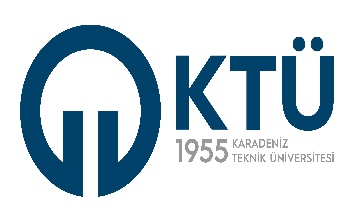 BİRİM ADIBİRİM ADIBİRİM ADI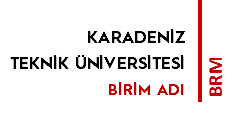 GÖREVDEN AYRILAN PERSONELİN DEVİR TESLİM FORMUGÖREVDEN AYRILAN PERSONELİN DEVİR TESLİM FORMUGÖREVDEN AYRILAN PERSONELİN DEVİR TESLİM FORMUDok. Kodu: İK. FR. Yay. Tar: Yay. Tar: Revizyon No: 00Rev. Tar: 00Rev. Tar: 00Sayfa Sayısı: 02BirimiBirimiBirimiAlt BirimAlt BirimAlt BirimGörevinden Ayrılan Personelin Adı SoyadıGörevinden Ayrılan Personelin Adı SoyadıGörevinden Ayrılan Personelin Adı SoyadıGörevin AdıGörevin AdıGörevin AdıGörev Devir TarihiGörev Devir TarihiGörev Devir TarihiGörevin Devir SebebiGörevin Devir SebebiGörevin Devir Sebebi(  ) Emeklilik   (  ) Tayin   (  ) Kurum İçi Nakil                               (  ) Diğer (İstifa, İş Değişikliği vb.)  (  ) Geçici Görevlendirmeler (  ) Kurum İçi Görev Devri (kurul-komisyon-iş değişikliği)(  ) Emeklilik   (  ) Tayin   (  ) Kurum İçi Nakil                               (  ) Diğer (İstifa, İş Değişikliği vb.)  (  ) Geçici Görevlendirmeler (  ) Kurum İçi Görev Devri (kurul-komisyon-iş değişikliği)(  ) Emeklilik   (  ) Tayin   (  ) Kurum İçi Nakil                               (  ) Diğer (İstifa, İş Değişikliği vb.)  (  ) Geçici Görevlendirmeler (  ) Kurum İçi Görev Devri (kurul-komisyon-iş değişikliği)(  ) Emeklilik   (  ) Tayin   (  ) Kurum İçi Nakil                               (  ) Diğer (İstifa, İş Değişikliği vb.)  (  ) Geçici Görevlendirmeler (  ) Kurum İçi Görev Devri (kurul-komisyon-iş değişikliği)Devredilen Görevdeki Yetki Sınırı 
(Görevin özelliğine göre birden fazla seçenek işaretlenebilir.)Devredilen Görevdeki Yetki Sınırı 
(Görevin özelliğine göre birden fazla seçenek işaretlenebilir.)Devredilen Görevdeki Yetki Sınırı 
(Görevin özelliğine göre birden fazla seçenek işaretlenebilir.)(  ) Paraf Yetkisi                  (  ) İmza Yetkisi  (  ) Raporlama Yetkisi            (  ) Harcama Yetkisi      (  ) Diğer(  ) Paraf Yetkisi                  (  ) İmza Yetkisi  (  ) Raporlama Yetkisi            (  ) Harcama Yetkisi      (  ) Diğer(  ) Paraf Yetkisi                  (  ) İmza Yetkisi  (  ) Raporlama Yetkisi            (  ) Harcama Yetkisi      (  ) Diğer(  ) Paraf Yetkisi                  (  ) İmza Yetkisi  (  ) Raporlama Yetkisi            (  ) Harcama Yetkisi      (  ) DiğerŞifre Verilen Kurumsal Sistemler (EBYS vb.) (Sistemden personel adına açılan kullanıcı adı ve şifre iptal edilerek bu alan doldurulacaktır.)Şifre Verilen Kurumsal Sistemler (EBYS vb.) (Sistemden personel adına açılan kullanıcı adı ve şifre iptal edilerek bu alan doldurulacaktır.)Şifre Verilen Kurumsal Sistemler (EBYS vb.) (Sistemden personel adına açılan kullanıcı adı ve şifre iptal edilerek bu alan doldurulacaktır.)1.1.1.1.Şifre Verilen Kurumsal Sistemler (EBYS vb.) (Sistemden personel adına açılan kullanıcı adı ve şifre iptal edilerek bu alan doldurulacaktır.)Şifre Verilen Kurumsal Sistemler (EBYS vb.) (Sistemden personel adına açılan kullanıcı adı ve şifre iptal edilerek bu alan doldurulacaktır.)Şifre Verilen Kurumsal Sistemler (EBYS vb.) (Sistemden personel adına açılan kullanıcı adı ve şifre iptal edilerek bu alan doldurulacaktır.)2.2.2.2.Gerçekleştirilen Hizmet ve Faaliyetler
(Üzerine havale edilip çözüme kavuşturulan işlemler burada belirtilecek)Gerçekleştirilen Hizmet ve Faaliyetler
(Üzerine havale edilip çözüme kavuşturulan işlemler burada belirtilecek)Gerçekleştirilen Hizmet ve Faaliyetler
(Üzerine havale edilip çözüme kavuşturulan işlemler burada belirtilecek)Tamamlanamayan Hizmet ve Faaliyetler
(Üzerine havale edildiği halde, henüz başlanmamış veya çözüm bekleyen işlemler burada belirtilecek)Tamamlanamayan Hizmet ve Faaliyetler
(Üzerine havale edildiği halde, henüz başlanmamış veya çözüm bekleyen işlemler burada belirtilecek)Tamamlanamayan Hizmet ve Faaliyetler
(Üzerine havale edildiği halde, henüz başlanmamış veya çözüm bekleyen işlemler burada belirtilecek)Öneriler Öneriler Öneriler 